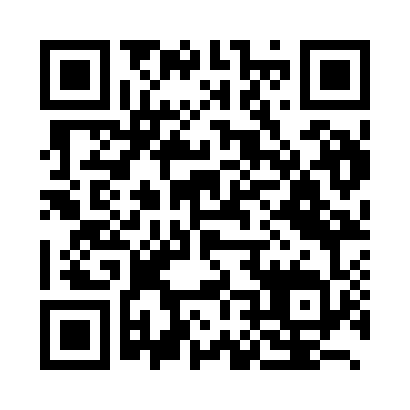 Prayer times for Kōka, JapanWed 1 May 2024 - Fri 31 May 2024High Latitude Method: NonePrayer Calculation Method: Muslim World LeagueAsar Calculation Method: ShafiPrayer times provided by https://www.salahtimes.comDateDayFajrSunriseDhuhrAsrMaghribIsha1Wed3:315:0511:523:366:418:092Thu3:295:0411:523:366:428:103Fri3:285:0311:523:376:428:114Sat3:275:0211:523:376:438:125Sun3:255:0111:523:376:448:136Mon3:245:0011:523:376:458:147Tue3:234:5911:523:376:468:168Wed3:224:5811:523:376:468:179Thu3:204:5711:523:376:478:1810Fri3:194:5611:523:376:488:1911Sat3:184:5511:523:376:498:2012Sun3:174:5411:523:376:508:2113Mon3:154:5311:523:386:508:2214Tue3:144:5311:523:386:518:2315Wed3:134:5211:523:386:528:2516Thu3:124:5111:523:386:538:2617Fri3:114:5011:523:386:538:2718Sat3:104:5011:523:386:548:2819Sun3:094:4911:523:386:558:2920Mon3:084:4811:523:386:568:3021Tue3:074:4811:523:396:568:3122Wed3:064:4711:523:396:578:3223Thu3:054:4711:523:396:588:3324Fri3:044:4611:523:396:598:3425Sat3:034:4611:523:396:598:3526Sun3:034:4511:523:397:008:3627Mon3:024:4511:533:407:018:3728Tue3:014:4411:533:407:018:3829Wed3:004:4411:533:407:028:3930Thu3:004:4311:533:407:038:4031Fri2:594:4311:533:407:038:41